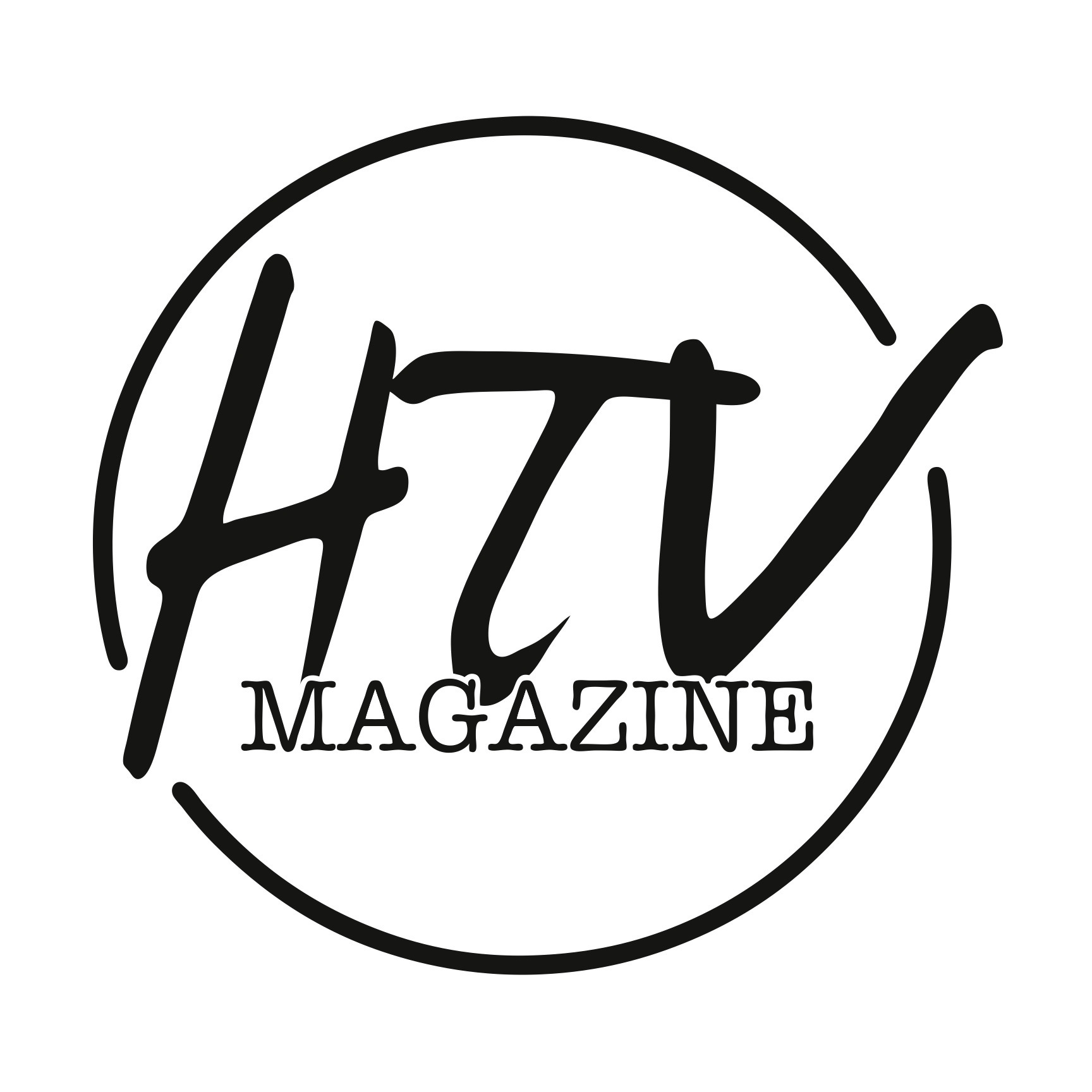 htvbuzz.com       @htvbuzz        facebook.com/htvmagazineFight ClubJacob compares kickboxing to football.  What is the main difference?2.  “It’s what all guys like to do.”  This comment from the Fight Club owner is a generalization.  What does that mean?3.  What natural sounds could this story have included more of in your opinion?4.  At the 1:04 mark the editor used a cross dissolve.  Why do you think it works or doesn’t work?  Explain.5.  What are some questions the story did NOT answer?  List at least two you might have asked.